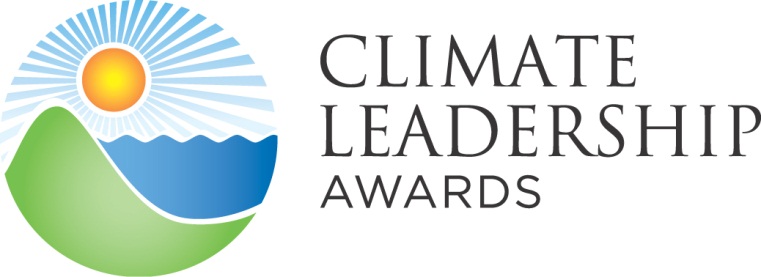 U.S. EPA has partnered with the Center for Climate and Energy Solutions (C2ES) and The Climate Registry to incentivize, recognize, and highlight actions that go beyond business as usual in the management and reduction of GHG emissions both in internal operations and throughout the supply chain. Supply Chain Leadership AwardRecognizes organizations that have their own comprehensive greenhouse gas inventories and aggressive emissions reduction goals and demonstrate they are at the leading edge of managing greenhouse gas emissions in their organizational supply chains. DEADLINE to submit application is September 26, 2016Section 1: Contact InformationPrimary Contact: Name      	Title      Organization      Phone       	Email      Secondary Contact: Name      	Title      Phone      	Email      Public Relations Contact: Name      	Title      Organization      Phone      	Email      Section 2: Applicant InformationOrganization Name Headquarters AddressIndicate below which category the applicant is most closely associated with, along with gross annual revenues or budget (revenue/budget must be over $100 million):	Corporate; Annual Revenues:       	Government; Annual Budget:       	Academia; Annual Budget:       Describe the applicant’s overall operations, including significant operations conducted in the U.S. (Note: While U.S. operations must be significant, the majority of emissions reductions do not have to come from the U.S.) Max character count: 1,000Section 3: GHG Inventory Information What GHG accounting standard(s), methodology(s), and/or program(s) does the applicant use to collect data and calculate its GHG emissions inventory?Describe where the applicant publicly reports its GHG emissions data (e.g., corporate sustainability report, GHG registry or public disclosure survey) AND include the web page link to current publicly available inventory.The GHG inventory must include all scope 1 and 2 sources, with the exception of small sources that are cumulatively equal to or less than 5% of total emissions. Does the applicant’s inventory meet this requirement?  If not, please explain any exclusions that exceed 5% of emissions, and provide the percentage of overall emissions that those exclusions represent. 
     Section 4: GHG Reduction Goal InformationWhat is the applicant’s public GHG reduction goal?     % by      /     /      from       base year.Identify below what kind of GHG reduction goal the applicant set:	Absolute goal   	Intensity goal (must be accompanied by a publicly announced absolute reduction goal)  If based on intensity, what is the unit of measurement (e.g., per widget, square foot) and how is that calculated?If based on intensity, what is the accompanying absolute reduction goal?Select the geographic boundaries for the applicant’s goal (this boundary must be consistent throughout the goal period absent structural changes). 	Global	North America	United States	Within these geographic boundaries, does the reduction goal include all scope 1 and 2 operations and emissions sources that are included in the inventory?  If not, explain any exclusions.  If the organization has a GHG reduction goal with an achievement year of 2015 or later, the organization must report both location-based and market-based scope 2 emissions for both the base year and the achievement year, and must select one of these methods to track progress toward goal achievement. Please indicate below which method is used. The organization should also indicate this in its public communication of the goal. 	Location-based method	Market-based methodDescribe any sources of scope 3 emissions included in applicant’s base year GHG inventory. Max character count: 1,500If applicable, describe any goals related to supply chain GHG management and what scope 3 emission sources are impacted by those goals. Max character count: 1,500 Select which third party verification/assurance standard applies to applicant’s base year inventory (definitions found in Frequent Questions): 	Reasonable level of assurance	Limited level of assurance	Third Party Critical Review Is this the applicant’s first public GHG reduction goal?	YES	NO – Please briefly describe previous goals set and/or achieved Max character count: 750 Describe how the applicant determined its goal. Max character count: 1,000If the applicant is subject to any GHG-related regulations that impact your goal year emissions (such as carbon pricing, carbon caps, renewable energy mandates, and efficiency requirements), please estimate the percentage of goal emissions that will be achieved by complying with those mandates. Max character count: 2,000 Section 5: Supply Chain GHG Mitigation and Adaptation ActivitiesApplicants will be evaluated based on outstanding leadership, innovation, commitment and achievement in managing and reducing GHG emissions throughout their organizational supply chain. Please provide comprehensive, detailed responses to all of the questions listed below. It is highly recommended that specific examples be included, and please focus your answers only on climate/GHG-related supply chain management. While leadership actions must have taken place between January 1, 2014 and September 26, 2016, the application may also refer to actions that have taken place before that period, and the length of time an action has been in practice. Please refer to evaluation criteria here. Maximum 4,000 characters for each of the following questions. Executive Summary: Provide a brief overview of the applicant's organization-wide supply chain GHG management strategy, and describe up to five specific initiatives and/or outcomes that have been achieved. Max character count: 4,000 Administrative & Management Actions: Describe internal administrative and management actions the applicant has taken to address supply chain GHG emissions. Please provide specific examples, which might include: designating an internal leader and/or team to address supply chain GHG emissions, providing incentives for measured supply chain GHG reductions, and codifying and implementing GHG-related criteria in procurement processes (e.g., RFPs). Max character count: 4,000 Collaborative Actions: Describe collaborative initiatives on reducing GHGs in which the applicant participates within its sector or across its supply chain. Please provide specific examples, which might include: developing or delivering supplier GHG management education resources, developing best practices in GHG reduction and communicating these throughout the supply chain, end-user engagement programs, product recycling and take-back programs, information workshops, and supplier GHG emission surveys. Max character count: 4,000 Measurement & Reporting: Describe the applicant’s actions in supply chain GHG measurement and reporting.  Please provide specific examples, which might include: comprehensive public reporting and third-party verification of supply chain emissions, encouraging and supporting supply chain partners to publicly report third-party verified GHG emissions, tracking energy performance using tools such as ENERGY STAR Portfolio Manager, and conducting product lifecycle analyses. Max character count: 4,000 GHG Reductions: Describe the applicant’s actions and success in reducing supply chain GHG emissions. Please provide specific examples, which might include: providing measurable and verified year-over-year reductions in scope 3 emissions, encouraging suppliers to establish public GHG baselines and set public GHG reduction goals, encouraging suppliers to manage their own supply chains, and achieving GHG reductions in the use phase of products. Max character count: 4,000 Transportation: Is the applicant claiming significant achievements in reducing U.S./Canadian transportation and distribution-related supply chain emissions as part of its leadership activities?  Max character count: 4,000	NO	YES – If yes and the applicant is a freight shipper, logistics company, rail carrier, truck carrier, drayage truck carrier or multi-modal carrier, the applicant must belong to the EPA SmartWay program and be eligible for recognition under SmartWay’s Excellence Awards. Please describe if the applicant meets these criteria (Note: if an applicant is not eligible to be a SmartWay partner, then these criteria do not apply. For more information, see our Frequent Questions page).Section 6: Supporting MaterialsPlease make sure that the following required materials are included in your submission, and provide us with any additional significant context for your efforts below/attached. Please do not attach full CSR reports as supporting materials, though relevant sections of reports are acceptable. Files may be emailed to applications@ClimateLeadershipAwards.org with your application. Text box is limited to 4,000 characters. Examples for inclusion:  Base Year Emissions Inventory*(REQUIRED) – an entity-wide breakdown of all GHG emissions by scope (1, 2, 3) is required for base year inventory. If the organization has a GHG reduction goal with an achievement year of 2015 or later, the organization must report both location-based and market-based scope 2 emissions for the base year.Verification Statement*(REQUIRED) – documentation should include details about the reporting standard, verification standard and scope of review, inventory total, base year adjustments, and materiality threshold. Additional best practices. Public attention garnered for climate leadership, particularly regarding the supply chain.Appendix: Eligibility RequirementsApplicants for the Supply Chain Leadership Award must meet the following eligibility requirements:Climate Leadership Awards General Eligibility RequirementsApplicants must have significant operations in the United States. Given the global nature of climate change, the majority of greenhouse gas emissions reductions do not have to occur in the United States.Meet one of the following descriptions: Legally-recognized corporate organization with annual revenue over $100 million; or Governmental entity or academic organization with annual budget over $100 million.Finalists will need to pass an EPA compliance screen in order to be selected. Exemplary supply chain-focused activities must have taken place between January 1, 2014 and September 26, 2016. However, applications may also refer to actions that commenced before that time and continued into the application period and the length of time an action has been in practice, or which explains how that prior activity served as a foundation for ongoing and more current activities.GHG Inventory & Verification RequirementsGHG inventory must be publicly reported and include both scope 1 and 2 emissions. If the organization has a GHG reduction goal with an achievement year of 2015 or later, the organization must report both location-based and market-based scope 2 emissions for the base year.  Inventories must be third-party verified to a limited level of assurance or have been through a third-party critical review. If scope 3 emissions are included as part of the applicant's goal, these must also undergo third-party verification or critical review. Third-party verified GHG inventory statement is required for goal’s base year.Reporting all scope 1 and 2 sources of an organization’s GHG inventory, with the exception of small sources that are cumulatively equal to or less than 5% of total emissions. For organizations that include all GHG inventory sources, up to 5% of emissions of their inventory can be accounted for using simplified estimation methods. For organizations that have determined certain sources are immaterial and do not include them in their inventory, those sources should be documented in their inventory management plan and verification statement. If base year emissions have changed by 5% or more as a result of structural change, a change in calculation methodologies, or because of a discovered error, applicants must adjust the base year inventory to reflect this correction or change. If the organization has a GHG reduction goal with an achievement year of 2015 or later, the organization must include both location-based and market-based scope 2 emissions in its reported GHG inventory for the base year, regardless of the magnitude of the change from previously reported scope 2 emissions.If adjustments of 5% or more are made to the base year emissions, a third-party verification body or critical reviewer must attest to the accuracy of the base year adjustment. This requirement also applies if the difference between newly reported base year location-based or market-based scope 2 emissions and previously reported base year scope 2 emissions is 5% or more.GHG Reduction Goal RequirementsThe goal must be publicly announced. The geographic boundaries of the goal must include all U.S. operations, all North America operations, or all global operations. Within the chosen geographic boundaries, the reduction goal should include all scope 1 and 2 (either location-based or market-based) emissions sources that are included in the inventory.  The goal boundaries must remain consistent throughout the goal period. The goal must be an absolute reduction goal. Intensity goals will only be accepted if accompanied by a publicly announced absolute reduction goal. The base year for a first generation goal may not be more than four years prior to the year the goal was publicly announced. For instance, for first generation goals set in 2015, 2011 would be the earliest base year accepted. Subsequent goals may use the same base year as a previous goal, provided that the new goal extends the goal period by three years at a minimum. The goal period (the time between the base year and achievement year) should be no less than three and no more than 12 years for a first generation goal.  Subsequent goals that use the same base year may extend the previous goal period by no fewer than three and no more than 12 years.  Goals must represent an aggressive reduction, which is defined as follows:An organization’s first goal must commit to at least a 1.8% reduction per year over the life of the goal. For example, a 5-year goal must commit to at least 9% total reduction.A subsequent goal with a new base year must also commit to at least a 1.8% reduction per year over the life of the goal. For example, a 5-year goal must commit to at least 9% total reduction. (An organization may substantiate their case for a subsequent goal that is below the required 1.8% threshold but that has ≥1% reduction per year, such as a goal considered aggressive in a specific sector.)If an organization has a subsequent goal that is using the same base year as a previous goal, please see Frequent Questions for additional guidance.For more specific information on third party verification, reporting GHGs, or the use of RECs and offsets, please refer to Frequent Questions.Requirements Related to Transportation and Distribution-Related ActivitiesApplicants citing significant achievements in U.S. and Canadian transportation and distribution-related supply chain activities must be both an EPA SmartWay partner and eligible for recognition under SmartWay's Excellence Awards criteria. If an applicant is not eligible to be a SmartWay partner, then EPA's SmartWay Excellence Award criteria do not apply.Additional Considerations for Evaluation:Breadth and scope of the implemented program, which should cover multiple supply chain (scope 3) emissions categories from significant sources. 1Degree to which an action surpasses normal business practice in a sector.GHG reduction potential or effect of the implemented action.Level of commitment demonstrated by the applicant.Demonstration of collaborative engagement with suppliers and/or customers.Activities that are deemed to exceed business-as-usual.1. Please see the Greenhouse Gas Protocol's diagram (PDF) (5 pp, 2 MB) for examples of Scope 3 emissions categories.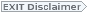 Instructions & Guidance: Please answer all questions and note that fields will expand to the designated maximum character limit. Once the form is completed, save it to your computer and submit a copy with your supporting materials to applications@ClimateLeadershipAwards.org by COB on September 26, 2016.Supporting Documentation: please ensure that the required supporting materials are included with application submission – see Section 6 for a checklist.Eligibility Requirements: for a detailed list of applicant requirements, please refer to the appendix of this application or EPA’s Supply Chain criteria page.        For further details on the Climate Leadership Awards program, standard criteria, application, and review process, go to EPA’s Frequent Questions page. Please direct any questions to U.S. EPA and its partners at questions@climateleadershipawards.org. 